SERVICE SCHEDULE for January 17, 2021Announcements for the Week   	Darryl GriffingMorning Service			Evening ServicePrayer- Darryl Griffing			Prayer- Darryl GriffingSong Leader- Curran			Song Leader- Scott LucasCommunion:-- Comments – Andy Fuller		Comments – Curran LaChappelle-- Assisting – Lucien Griffing 		Communion – Brandon Esque-- Assisting – Jared Davis-- Assisting – Ron Bailey-- Assisting – Connor LaChappelle-- Scripture – Dean Shacklock		Scripture – Josiah PhillipsClosing Prayer- Phillip Dorn		Closing Prayer- Dan WoodwardWednesday Night – January 20, 2021First Prayer– Darryl GriffingSong Leader – Scott LucasInvitation – Ben WoffordClosing Prayer – Phillip DornJanuary 24 Evening Service – Song Origins ServiceUpcoming AssignmentsSurvey Questionnaires: -   The Elders and Deacons are planning to have a planning meeting based upon your responses to the Survey that all of you should have by now. Please turn it in before the evening service tonight.Good Thoughts --   Live Simply, love generously, care deeply, speak kindly, and leave the rest to God. The good you do today will be forgotten tomorrow.  Do good anyway.  Schedule of ServicesSunday:  a.m. & 5 p.m. Wednesday: 7:00 p.m.Wi-Fi Password: church1234This bulletin is published weekly. Edited by Bill McIlvain.Send any articles for the bulletin to Preacher@covingtonchurchofchrist.comVisit us on the web: www.covingtonchurchofchrist.com9441 Bypass,  --- [770] 787-1119Elders: Jason LaChappelle, Bill McIlvainDeacons: Cliff Davis, Darryl Griffing, Buck PhillipsJanuary 17, 2019We All Gotta Go Sometimes---1. Who erected a memorial pillar for himself during his own lifetime?2. What king had his body cast at the city gate with stones heaped on it?3. What two liars were buried by the early Christians?4. Who brought myrrh and aloes for the burial of Jesus?It’s Right In Front of Youby Bob BuchanonPlease read this sentence carefully:FINISHED FILES ARE THE RESULT OF YEARS OF SCIENTIFIC STUDY COMBINED WITH THE EXPERIMENT OF YEARS.Now that you have read it, go back and count the F's in that sentence.  You may be thinking, ``Bob's trying to be funny again. What's he up to this time?'' But please follow along with the rules of the game.  If you have not gone back to count the F's in the above sentence, please stop and do so right now.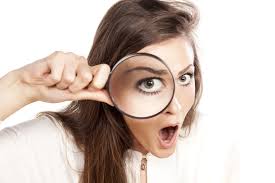 It’s Right In Front of YouContinuedHoping that you've read that sentence and counted the F's, how many did you find? Go back and count them once more. There are six F's in the sentence. Most readers can find three of them. If you spotted four, you're above average...If you caught all six, you're doing good and on the road to knowledge because you always see things as they really are and see the things that are right in front of you. If you don't believe there are six, go back and count the ones in the ``of's.''My object for having a little puzzle like this is to show that something could have been right in front of you all along, but it was just overlooked.  Games like these are fun, but what about the overlooked verses in the Bible that have been there all along?Preachers will read Mark 16:16 and show that we have to believe to be saved. They'll read Acts 2:38 and see where Peter said to repent.  But what do these verses say about baptism? In Mark 16:16, Jesus said, ``He that believeth AND IS BAPTIZED shall be saved....'' The verse in Acts says, ``Repent, AND BE BAPTIZED every one of you in the name of Jesus Christ for the remission of sins....'' Did you overlook baptism or can you see that baptism is one of the requirements for salvation?  Look also at what is said in 1 Peter 3:21: ``The like figure WHEREUNTO EVEN BAPTISM doth also now save us....''I am not trying to discredit any of the other essential things in the plan of salvation by placing a special emphasis on baptism. I am simply trying to show that baptism is necessary, but it is overlooked.  Don't be guilty of overlooking verses that have been there all along.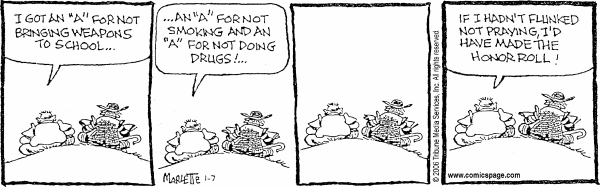 Dogs Hogs and GivingBy Fred ShewmakerWhen I was a boy on the farm, my dad always had a few hogs for butchering.  It was important to feed the hogs generously in order that they would produce a good supply of meat and lard.  What did we feed those hogs?  Slop!  When the table was cleared, after a meal, the scraps went into the slop bucket. We also had milk cows that provided us whole milk and butter for the table and cream to sell.  When the cream to be sold was separated from the whole milk a supply of skimmed milk remained which usually was poured in the slop bucket.Several of our neighbors kept hound dogs for hunting dogs.  Hunting was a source of food, which meant those dogs were important to their owners. However, the dogs, like our hogs, were fed table scraps -- leftovers.If you are wondering how writing such things in the bulletin can be justified, I will try to explain.  I have been thinking about the way some folks give to God.  They realize the importance of giving to God and do give to Him. They give to God the same way our neighbors fed their dogs and we fed our hogs.  God is given their leftovers.  After satisfying their own appetites they give to God.Surely we can all agree that God deserves our very best.  Let us ask ourselves some questions:  Do I give God the cream off the top or the skimmed milk after I take the cream for my own use?  Is the portion I have determined to give to God the first thing I take out of my check or is His portion determined after I spend all I want to spend on myself, if I happen to have anything left?We need to treat God better than we would treat dogs and hogs.Answers from page 11. Absalom [2 Samuel 18:18]2. The king of Ai [Joshua 8:29]3. Ananias and Sapphira [Act 5:6 & 10]4. Nicodemus [John 19:39] JanuaryCommunionCleaning17HickeyPlease try to pick up after services24Wofford